Осевой трубный вентилятор DZR 20/2 A-ExКомплект поставки: 1 штукАссортимент: C
Номер артикула: 0086.0756Изготовитель: MAICO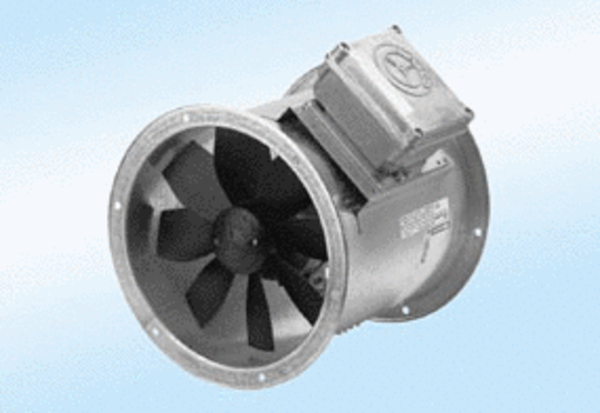 